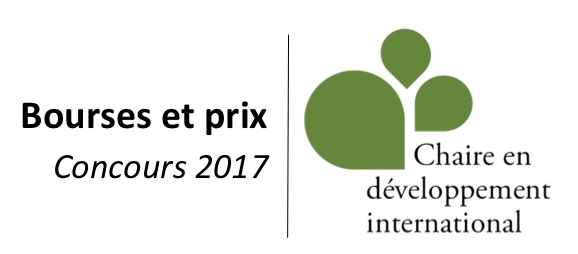 Bourse de stage en développement international 3 000 $Des questions? Communiquez avec Catherine Gauthier à chairedi@fsaa.ulaval.ca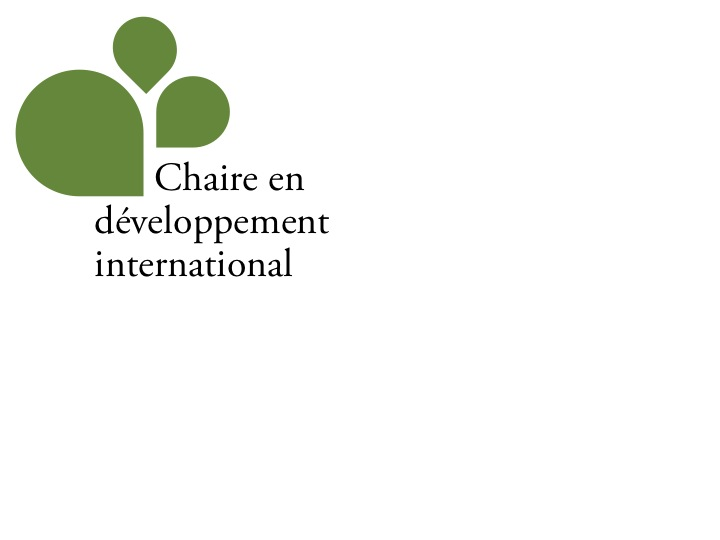 Bourse de stage en développement international – édition 2023
Formulaire d’inscription1. Identification de la personne candidate 2. Études actuelles	3. Bourses et sources de financement
      Inscrivez toutes les bourses et sources de financement qui vous ont été octroyées au premier ou deuxième cycle, selon le cas.4. Stage					
Signatures		
Je confirme que l’étudiant.e est inscrit.e à l’activité mentionnée à la section 4 et qu’elle ou il a rempli toutes les exigences académiques et administratives requises pour effectuer son stage à l’international.	Signature de la direction de programme : 						 Date : 				
Je déclare que les renseignements ci-dessus sont complets et exacts et que j’ai pris soin de bien lire et comprendre les conditions d’admissibilité et de participation au concours de bourse de stage international.Signature de l’étudiant.e :								 Date :					5. Renseignements sur le stage
Décrivez, en un maximum de 1500 caractères (espaces compris), en quoi consistera votre travail sur le terrain (contexte, tâches principales, échéancier, etc.).6. Liens avec la formation
Décrivez, en un maximum de 1500 caractères (espaces compris), en quoi votre stage est lié à votre formation et les compétences que vous désirez y acquérir ou y développer.7. Lien avec les thèmes de la Chaire en développement international
Décrivez, en un maximum de 1000 caractères (espaces compris), en quoi votre stage est lié à l’un des thèmes de la Chaire (sécurité alimentaire, agroforesterie, développement rural).
8. Besoins financiers
Expliquez, en un maximum de 1000 caractères (espaces compris), en quoi la bourse vous apportera un soutien financier significatif. Au besoin, joignez un budget en annexe.9. Implication internationale et communautaire
Décrivez, en un maximum de 1000 caractères (espaces compris), le rôle que vous avez joué dans des activités internationales ou communautaires.
Présentation du dossier de candidature
Le dossier complet, comprenant ce formulaire signé et		 un curriculum vitae;		 une lettre de motivation;		 votre plus récent relevé de notes (imprimé via Capsule);doit être acheminé en version électronique au plus tard le 1er mars 2023 à 23h59 à chairedi@fsaa.ulaval.caObjectif de la bourseEncourager les étudiant.e.s des 1er et 2e cycles de l’Université Laval à réaliser un stage dans un pays en développement. Les stages se déroulant en milieu rural ou dans le secteur agricole ou alimentaire et comportant une perspective interdisciplinaire seront priorisés.Conditions d’admissibilité Être admis.e à titre d’étudiant.e régulier.ère à un programme de premier ou deuxième cycle à l’Université Laval;Être inscrit.e à une activité de stage créditée au moment du séjour sur le terrain;Effectuer un stage non rémunéré;Prévoir débuter son séjour sur le terrain, au plus tard, au cours de la session d’automne 2023Avoir reçu l’autorisation officielle d’effectuer son séjour à l’international, si une telle autorisation est requise;Accepter de livrer, avant la fin de son séjour sur le terrain, un témoignage écrit de quelques lignes concernant l’impact de la bourse sur la réalisation du stage.Pour soumettre sa candidatureAcheminez votre dossier complet comprenant :
le formulaire d’inscription dûment rempli;votre curriculum vitae;une lettre de motivation;votre plus récent relevé de notes (imprimé via Capsule)
en format électronique (PDF) à chairedi@fsaa.ulaval.ca
au plus tard le 1er mars 2023 à 23h59.NomPrénomPrénomNuméro d’identification UL (9 chiffres)Numéro d’identification UL (9 chiffres)Date de naissance (jj/mm/aaaa)Adresse complète (no civique, rue, app, ville, province, pays, code postal)Adresse complète (no civique, rue, app, ville, province, pays, code postal)Adresse complète (no civique, rue, app, ville, province, pays, code postal)TéléphoneTéléphoneTéléphoneCourrielCourrielCourrielProgramme d’étudesProgramme d’étudesNom du cours ou de l’activité de stage crédité  	Nombre de crédits attribués AnnéeNom de la bourse / de la source de financementOrganismeMontantPays d’accueilNom de l’organisme superviseur au Québec (le cas échéant)Nom de l’organisme d’accueil sur le terrain (le cas échéant)